Kindergarten September GoalsReading:  Your child will: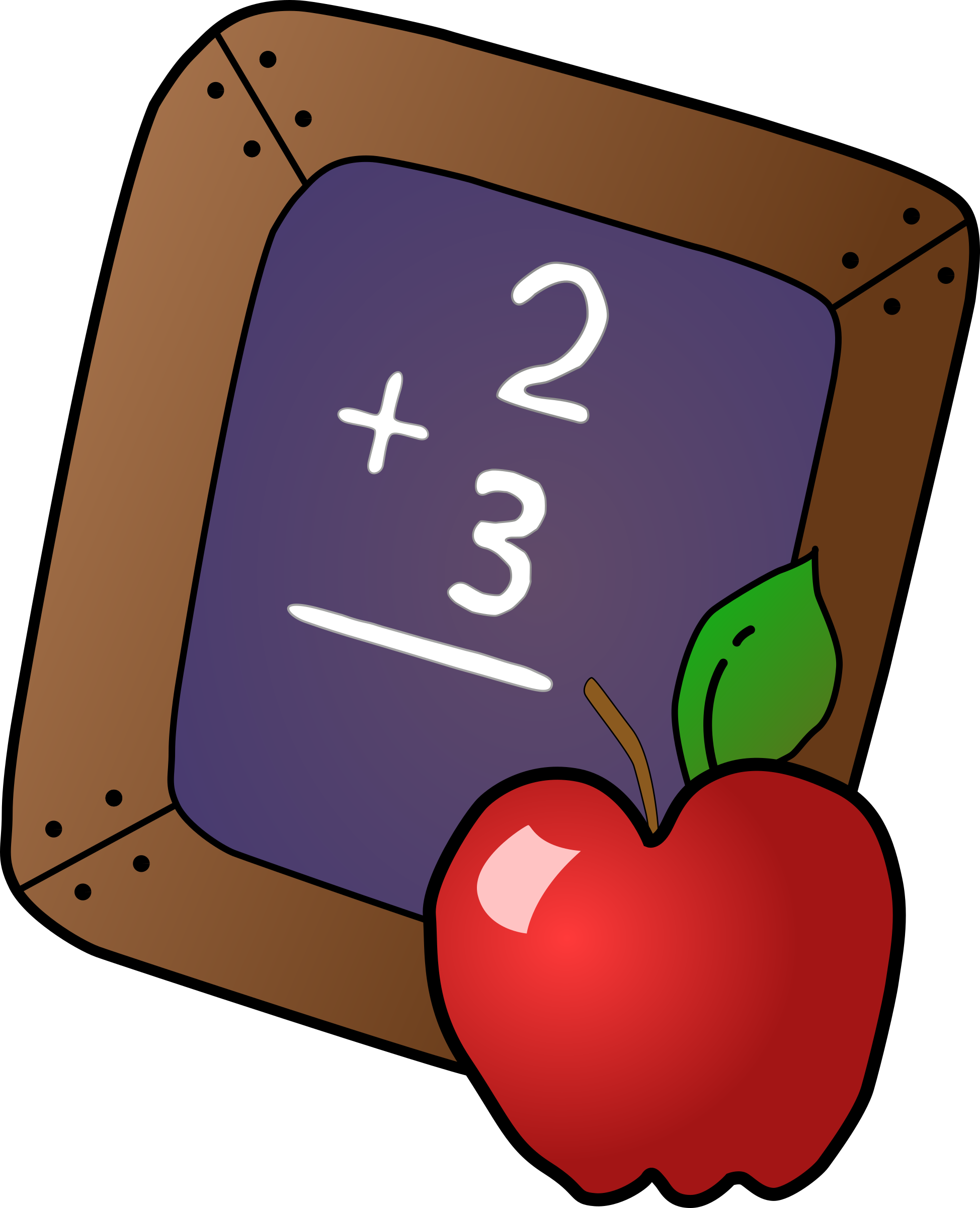 Listen to books and other forms of literature being read in a group setting with purpose and understanding Identify concepts of print For example: the front of the book, the back of the book, the illustrations, the text, etc.Writing:   Your child will:Begin to use a combination of drawing, dictating, and/or writing to tell a storyMath:   Your child will:Identify and describe colorsIdentify and describe 2 dimensional shapesScience:  Your child will:Identify and describe the five sensesUse the five senses to make observationsObserve things by using academic language such as measuring, comparing, and sorting Identify science tools such as a hand lens, thermometer, measuring cup, balance, and rulerSocial Studies:   Your child will: Learn about our school communityLearn about rules and why they are important